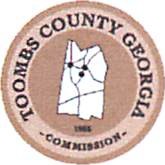 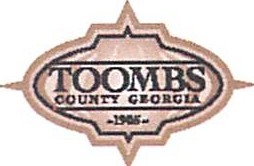 TOOMBS COUNTYREQUEST FOR BIDSeal Bids will be accepted on the following project (Project 2017-R&B-Var-001) until 12:00 Noon, June 23, 2017 and will be opened at the Public Bid opening to be held in the Commissioner's Office and will be recorded at that time. Seal Bids can be submitted to: County Manager, 100 Courthouse Square, PO Box 112, Lyons, GA. 30436. The Board of Commissioners reserves the right to accept or reject any and all bids. All bids shall include providing all labor, equipment, and materials or other things necessary to  complete the project. Project will require a milling  machine.Various patching of approximately 40-45 patches of various widths and lengths on approximately 11 roads. Roads and patching requirements listed on Schedule A & B.Mill and inlay 5 bridges for smooth transition for SO foot apron on each side of the bridge. Milling should be 2 inches below bridge deck. Bridges are located on:Old Normantown Road - 2 Bridges Vidalia-Cedar Crossing road - 3 bridgesNote: Contractor is responsible for all traffic control and the posting of appropriate construction signs as required by MUTCDThe successful bidder will be GDOT Certified and submit certification of workers' comp., liability insurance and e-verify compliance when the bid is awarded.The Contractor shall be responsible for attending pre-construction conference after award of bid and completing the project within 60 days of Notice To Proceed for Schedule A and 120 days on Notice to Proceed for Schedule B.PROJECT 2017-R-VAR-001SCHEDULE APROJECT 2017-R-VAR-001 SCHEDULE A34 McNatt Falls RD114x55" asphaltN/A6X4311 Mill & Inlay628 McNatt Falls RD9x43" Mill & Inlay762/763 McNatt Falls RD31x43" Mill & Inlay10x163" Mill & InlayBy Guard Rail60x10Tear-out  - 8" GAB & 4" of AsphaltRemoved dirt can be placed onbackside of rail on river side.Corner of Ridgewood Ct/Pinewood2x203" Mill & InlayCorner of Ridgewood CT/Pinecrest Ct.2x23" Mill & InlayCorner of Pinewood CT/Centerbrook Ct5x53" Mill & Inlay5x53" Mill & Inlay5X5311 Mill & Inlay5X5311 Mill & Inlay6x254" GAB & 2" of Asphalt10x906' GAB & 4' of Asphalt10x606' GAB & 4' of AsphaltSCHEDULE  B  - Complete within 120Days of  Notice to CompleteSIZE (FT)SCHEDULE  B  - Complete within 120Days of  Notice to CompleteSIZE (FT)SCHEDULE  B  - Complete within 120Days of  Notice to CompleteSIZE (FT)SCHEDULE  B  - Complete within 120Days of  Notice to CompleteSIZE (FT)SCHEDULE  B  - Complete within 120Days of  Notice to CompleteSIZE (FT)81  - C.V. Mosley2X5Patch144X221 1/ 211   Overlay40X11Patch128X224" GAB & 2" AsphaltPack Asphalt down centerline82 - Dewayne Dykes Road66X224" GAB & 2" of Asphalt83 - Old Normantown Road:14X223" Mill & Inlay78X113" Mill & Inlay15X113" Mill & Inlay20X113" Mill & Inlay10X123" Mill & Inlay4X23" Mill & Inlay4X133" Mill & Inlay360X113" Mill & Inlay48X22311 Mill & Inlay46X11311 Mill & Inlay100X11311 Mill & Inlay76X113" Mill & Inlay20X113" Mill & Inlay101X113" Mill & Inlay20X113" Mill & InlayBRIDGES:Old Normantown Road - 2 BridgesVidalia-Cedar Crossing Road - 3 bridges